直播预告 | Vlog拍摄&amp;剪辑常见问题如何破解？这些妙招你不能错过！短视频普及的时代大多数童鞋的手机里应该都下有各类视频APP在没课的闲暇时间看看↓国内外各大学食堂的伙食修剪羊毛、赶海、修马蹄给海洋生物清理藤壶、旧房改造洗20多年都没洗过的地毯吃各种离谱的瓜……据说这是当代大学生童鞋们最喜欢看的几类视频？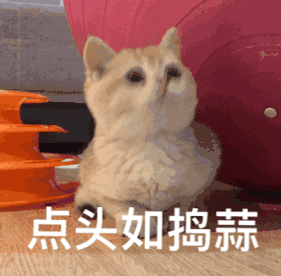 社恐的童鞋甚至也会在熟人较少的短视频平台发布一些自己的搞怪日常弥补在朋友圈0分享的空白或在一些热门视频下方凭借某句过分优秀的评论获赞吸粉无数我们没有刷到过任何熟人是任何，好了，收
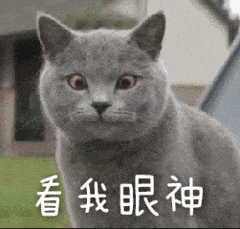 
接上一个直播话题《10W+浏览量的视频如何剪辑》有没有同学开始“入坑”短视频剪辑呢？
关于学习短视频剪辑这件大事1节课怎么过瘾？
再来1节！

 10月27日（星期四）晚 8 点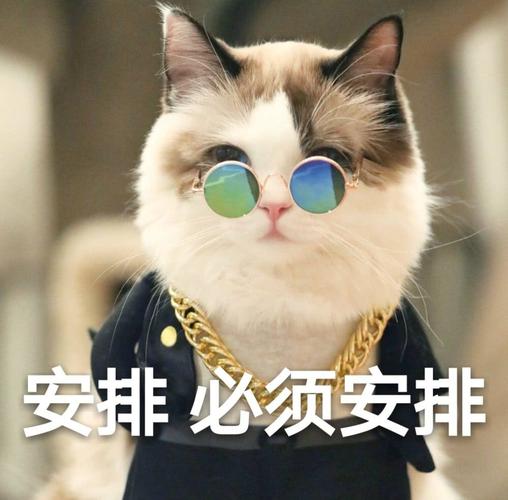 翼狐设计学习库-翼狐live将继续为大家带来关于短视频剪辑的主题直播本次直播我们特地为大家准备了学习交流群直播前后对于本次直播的疑问都可以在群里交流关注“翼狐设计学习库”公众号回复本次直播的口令“VLOG”即可获取群二维码加入哦~先来了解一下本次直播叭直播主题
VLOG拍摄&剪辑常见问题大揭秘——设备·技巧·脚本·进阶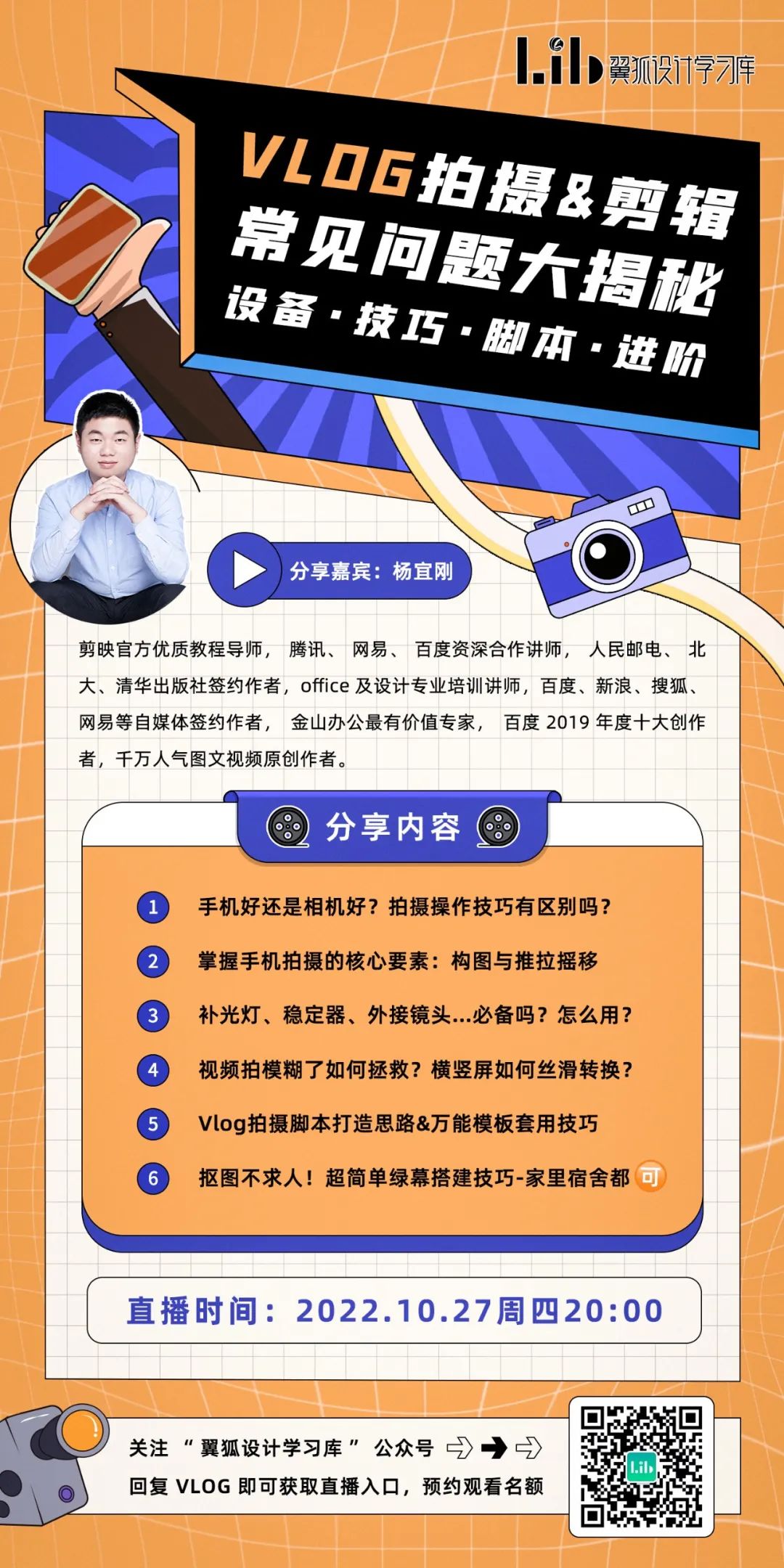 

直播内容手机好还是相机好？拍摄操作技巧有区别吗？掌握手机拍摄的核心要素：构图与推拉摇移补光灯、稳定器、外接镜头…必备吗？怎么用？视频拍模糊了如何拯救？横竖屏如何丝滑转换？Vlog拍摄脚本打造思路&万能模板套用技巧抠图不求人！超简单绿幕搭建技巧-家里宿舍都可！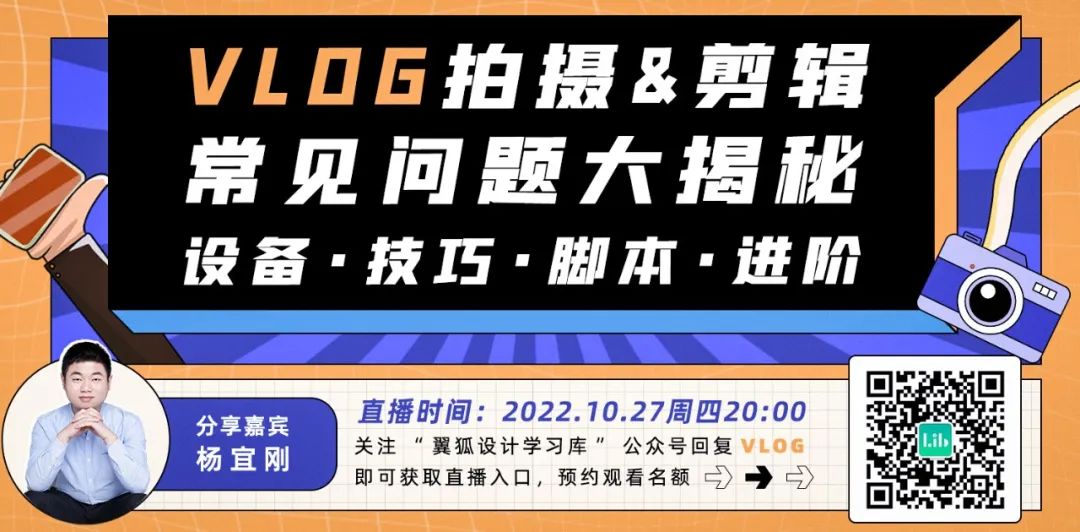 讲师介绍
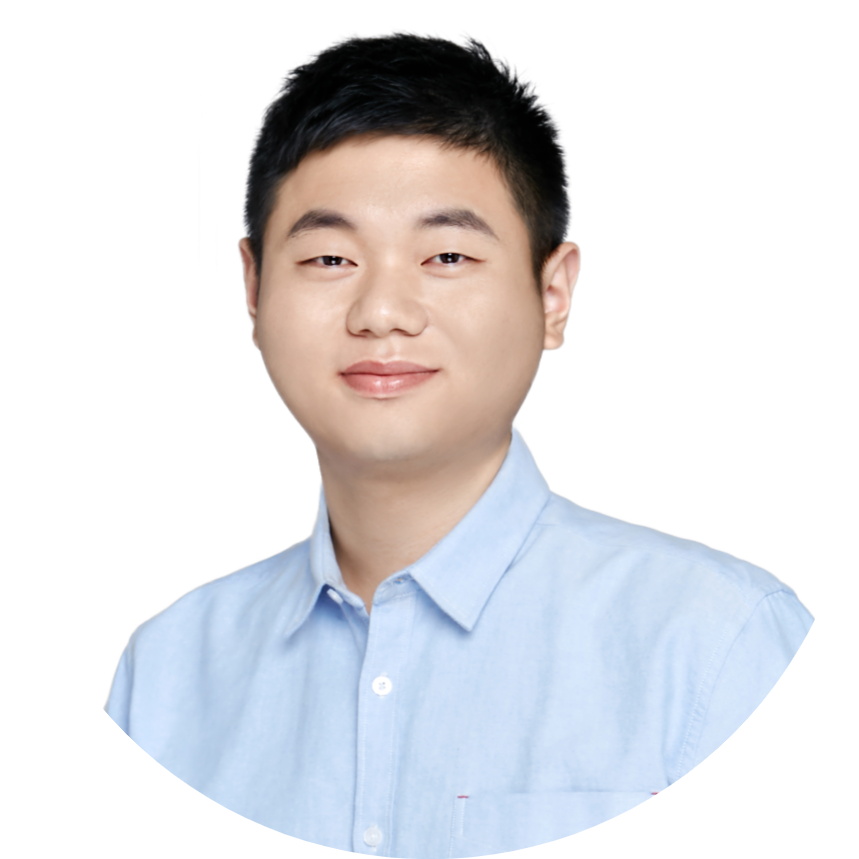 百度十大创作者杨宜刚老师是一位千万人气图文视频原创作者也是#剪映官方优质教程导师#腾讯、网易、百度资深合作讲师#人民邮电、北大、清华出版社签约作者#office及设计专业培训讲师#百度、新浪、搜狐、网易等自媒体签约作者#被评为金山办公最有价值专家！（妥妥的大佬！）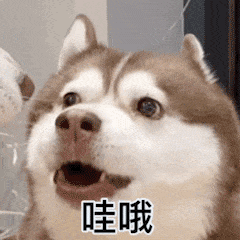 
观看方式

①关注翼狐设计学习库公众号回复口令“VLOG”即可预约免费观看名额及直播间入口
②通过电脑网页版观看复制以下直播间链接至浏览器‍https://www.yiihuu.com/polyv/school_live.php?id=2719000登录即可（大屏看直播更畅快~）
③使用设计学习库App进入顶部导航栏翼狐LIVE频道找到直播讲座入口按提示进入直播间记住  10 月 27 日星期四 晚 8 点 不见不散！感兴趣的话关注公众号吧！直播当天可以收到 预告通知 哦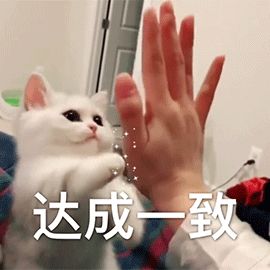 热爱设计，关注我们↓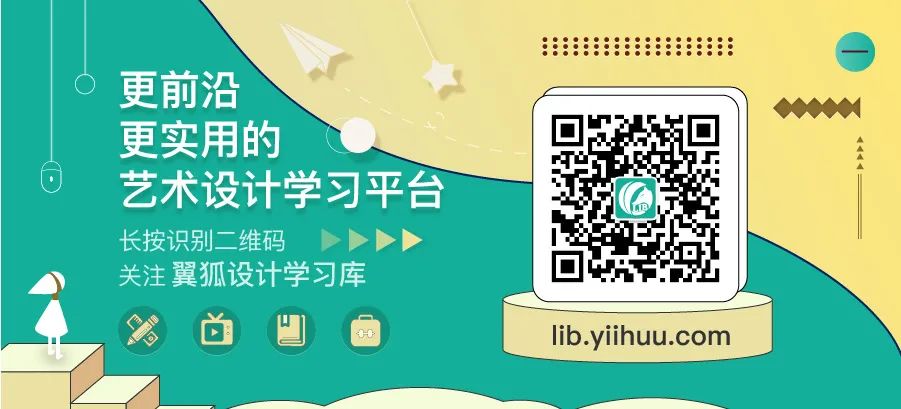 公众号封面图：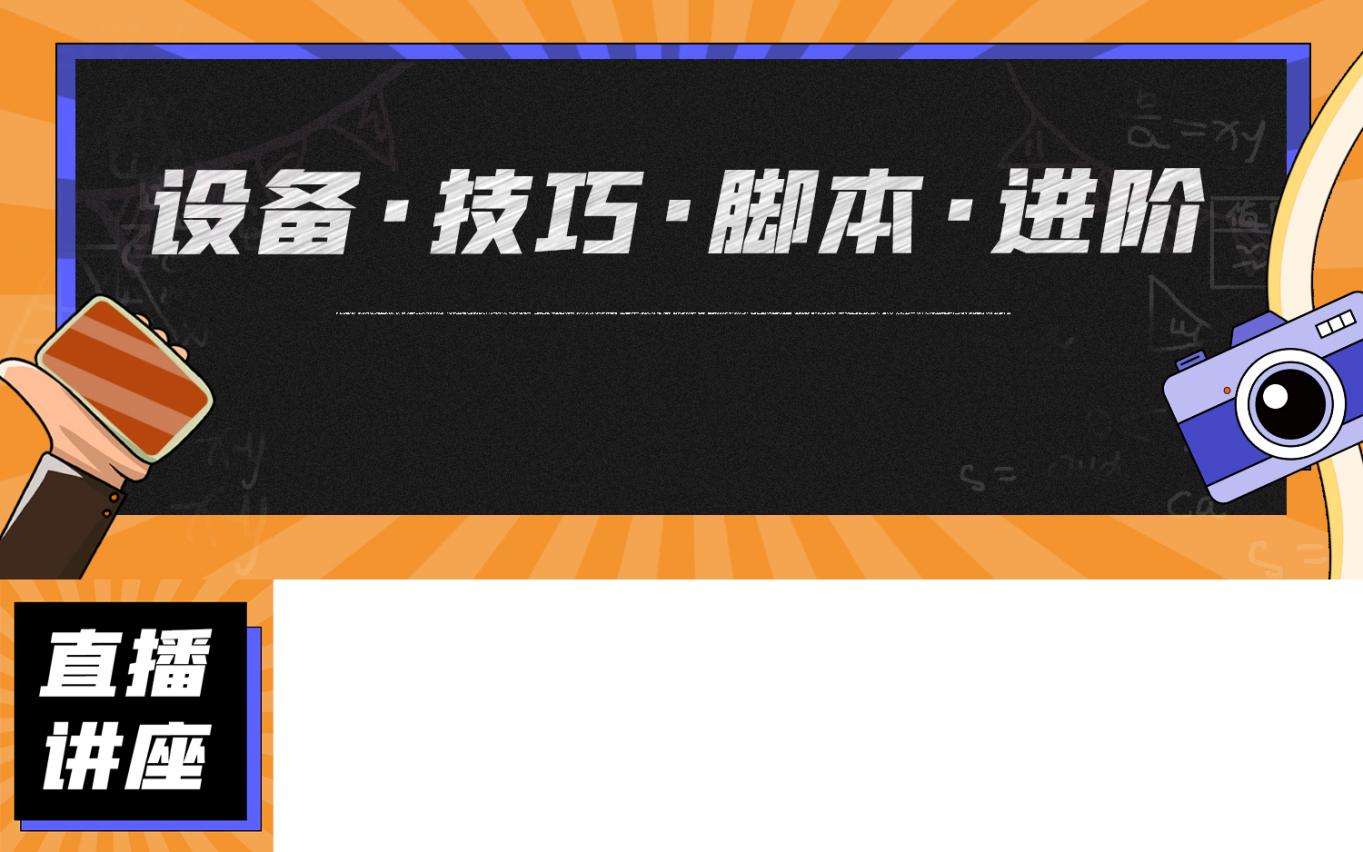 